Norman YOKOHAMA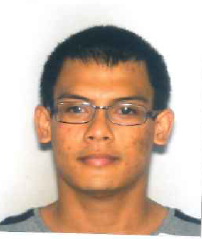 24 ans Nationalité FrançaiseCélibatairePermis BTél. : 06 60 17 61 25Mail : norman.yokohama93@gmail.comAdresse :401, rue du Faubourg d’ArrasAppt 401 – E262400 BETHUNE Anglais : niveau B1Espagnol : niveau A1Pack Office - Internet - Auto CAD – Revit (apprentissage) -RDM6 - Sketch up - Cinema4D - Real flow 5 - Adode After Effect - Adode Lightroom Sport : Golf, Tir à la carabine, Plongée sous-marine, MusculationLoisirs : Photographie, Bénévole au Centre d’Initiation à l’Environnement de Nouvelle-CalédonieVoyage : Australie, Nouvelle-Zélande, FranceRecherche un stage de dessinateur-projeteur structure